資料１本単元のパフォーマンス課題１　問い２　条件　(1) あなたは本校の海外研修旅行で訪問している高校の学生に向けて、ゲストティーチャーとして、日本の偉人の①業績などの情報、②その人物の生き方から学んだことを口頭で発表します。　(2) この発表の目的は、あなたの発表を聞いて、海外の人の日本に対する興味や関心を高めることです。　(3) この課題で目指したいパフォーマンスの規準は次のとおりです。　　 ア　課題の要求に対して十分な情報量と説得力をもって応えている。　　 イ  聞き手を意識した声量で、アイコンタクトを取りながら、表情豊かに伝えている。     ウ　音声表現が適切で、聞き手に負担をかけるところがない。３　今後の見通し（各タスクの詳細な条件は口頭で連絡します）４　自主練習のヒント　英語の音声表現を磨く上で、Teamsの次の機能が利用できます。積極的に活用しましょう。資料２Learning Record１　タスクの評価規準２　パフォーマンスの出来栄え３　学習過程の振り返りa「(どちらかと言えば)当てはまる」b「どちらとも言えない」c「（どちらかと言えば）当てはまらない」資料３Paragraph Writing Sheet添削表：読み取れる内容のみFBします。英語表現については今回の添削の対象外です。　海外の人々の日本に対する興味や関心を高めるために紹介する日本の偉人としてふさわしい人物は誰ですか。❷中間タスク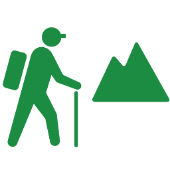 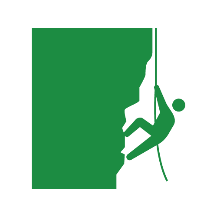 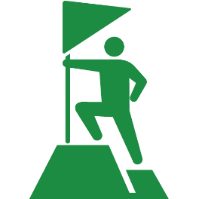 ❶練習タスク❸最終タスク機能名できることイマーシブリーダー発表原稿を読み上げてくれます。リーディングコーチタブレット端末に向かって話した英語の発音のよしあしを判定してくれます。ディクテーションタブレット端末に向かって話した英語を画面上に書き起こしてくれます。Ａ次の全てを十分に満たしていると判断できる。①　課題の要求に対して十分な情報量と説得力をもって応えている。②　論理の構成や展開が適切である。③　英語表現がおおむね適切で、読み手に負担をかけるところがない。自己評価（５が最高）今回の活動の振り返り※授業者の指示に従って記入例：目標、学習目標、学習方法練習タスク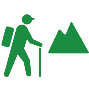 ❶１ 　２　 ３ 　４ 　５❷❸中間タスク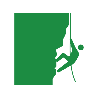 ❹１ 　２ 　３ 　４　 ５❺❻最終タスク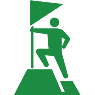 ❼１　 ２ 　３　 ４　 ５❽❾❿　パフォーマンスをよりよくしようと努力することができた。a   b   c⓫　上達しているのを感じながら取り組むことができた。a   b   c⓬　うまくできないときや忙しいときも気持ちを切り替えて取り組むことができた。a   b   c⓭　自分なりに工夫して準備したり練習したりする時間を作ることができた。a   b   c⓮　提出期限を守ることができた。a   b   cClassNo.Name紹介したい偉人その人物について特に話題にしたい事柄話題にしたい事柄に関連する業績①話題にしたい事柄に関連する業績②偉人の生き方から学んだこと話題にしたい事柄に基づいて業績①が書かれている○　　△　　×話題にしたい事柄に基づいて業績②が書かれている。○　　△　　×話題にしたい事柄及び業績①②に基づいて偉人から学んだことが書かれている。○　　△　　×ClassNo.Name